Extractive resources overlay codeApplicationThis code applies to assessing development within the Extractive resources overlay as shown on the Extractive resources overlay maps contained in Schedule 2. When using this code, reference should be made to Part 5.PurposeThe purpose of the Extractive resources overlay code is to protect Key resource area - resource / processing areas and associated transport routes and separation areas, and to ensure development is compatible with the nature and long term availability of the resource.The purpose of the code will be achieved through the following overall outcomes:development associated with resource extraction is located within the identified resource processing areas;the development of sensitive land uses does not occur within the resource processing and separation areas;development within a resource separation area or haulage route separation area mitigates any existing or potential impacts caused by extractive industry activities.Assessment benchmarks and requirementsTable 8.2.6.3.a – Extractive resources overlay code – assessment benchmarks for assessable development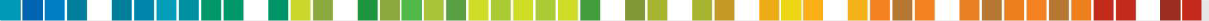 Performance outcomesAcceptable outcomesApplicant responseFor assessable developmentFor assessable developmentFor assessable developmentDevelopment in the Key resource area - resource / processing areasDevelopment in the Key resource area - resource / processing areasDevelopment in the Key resource area - resource / processing areasPO1AO1.1Development does not constrain or prevent theDevelopment is for extractive industry, or directlylong term availability of the resource.associated with extractive industry.AO1.2Development is for a use or temporary use thatwould not constrain existing or future extractiveindustry.Performance outcomesAcceptable outcomesApplicant responseDevelopment in the Key resource area - separation areas and transport route separation areasDevelopment in the Key resource area - separation areas and transport route separation areasDevelopment in the Key resource area - separation areas and transport route separation areasPO2The development of sensitive land uses does not occur within the Key resource area -separation areas.AO2.1No acceptable measures identified.PO3Development located within a Key resource area - separation area or transport route separation area is designed to mitigate the potential adverse impacts from an existing or future extractive industry.AO3.1Development is designed to mitigate the potential adverse impacts from existing or future extractive industry activities to acceptable levels by:locating buildings and structures the greatest distance practicable from the Key resource area - resource / processing area and associated transport route;designing buildings so that habitable rooms are furthermost from the Key resource area - resource / processing area and associated transport route;minimising openings in walls closest to the transport route;providing mechanical ventilation to habitable rooms;use of appropriate construction methods and materials including insulation and glazing materials;providing private outdoor recreation space adjacent to a building façade shielded from the transport route, extractive industry and/or Key resource area – resource / processing area.PO4Development within a transport route separation area does not adversely affect the safe and efficient operation of vehicles transporting extractive materials.AO4.1The number of access points to a transport route is not increased.